Pályázat EAHP Academy Seminar-on történő részvételre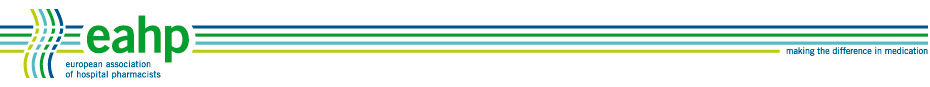 „A Magyar Kórházi Gyógyszerészetért” Alapítvány és az MGYT Kórházi Gyógyszerészeti Szervezete együttes pályázatot hirdet EAHP Academy Seminar-on történő részvételre, 2016. szeptember 29-október 2. között Bukarestben 2 fő részére.A szeminárium hivatalos nyelve angol, témája " Working together differently – a new approach to quality management”A szeminárium témái az alábbiak:„This seminar will focus on addressing cultural dimensions which can present challenges to working in harmony.  (traditional culture versus quality management systems)  Participants will learn how collaborative learning can be used to implement initiatives.  Who should attend?:  The Scientific Committee has suggested that it would be optimal if each Member is able to send 1 Chief Hospital Pharmacist and a subordinate (another hospital pharmacist working under him/her).Lectures, interactive sessions and workshops will take place to address topics such as:LEAN management/culture and the tools that belong to this method Auditing communication management flattened hierarchies business process management problem solving approaches process improvements.”A pályázóknak az alábbi kritériumoknak kell megfelelniük:A két pályázó ugyanazon a munkahelyen dolgozik, főgyógyszerészként, illetve közvetlen beosztottként.Az esetmegbeszélésekhez, illetve az egyes szakmai szituációk szimulációs feldolgozásához szükséges angol nyelvismeret.Tárgyalóképes angol nyelvtudásRészvétel a szeminárium valamennyi előadásán/workshop-ján.A megszerzett tudást Magyarországon szeminárium vagy workshop formájában továbbadja.Korábbi EAHP Academy Seminar rendezvényen nem vett még részt.  A pályázat elbírálásánál előnyt jelent:A pályázó munkahelyén a közelmúltban befejezett, vagy folyamatban levő szakmai projekt vezetésében/részvételében szerzett gyakorlati tapasztalat.Korábbi szakmai/publikációs tapasztalat projektek implementációs eredményességének mérhetőségéről (outcome measurement, benchmarking módszerek).Egészségügyi közgazdaságtan, vagy egészségügyi menedzsment területen szerzett posztgraduális végzettség.A pályázatok beadási határideje: 2016. április 20.A pályázatokat aláírva, beszkennelve “A Magyar Kórházi Gyógyszerészetért” Alapítvány kuratóriumának elnöke részére, a higyisan@bajcsy.hu e-mail címre kérjük eljuttatni.A pályázatot elnyerő kollegáknak vállalni kell a képzés alapján előadást tartani, és/vagy - fél éven belül - közleményt megjelentetni a Gyógyszerészetben.